Unit 3 Lesson 8: Cubes and Cube Roots1 Put Your Arm(s) Up (Warm up)Student Task StatementHow are these graphs the same? How are they different?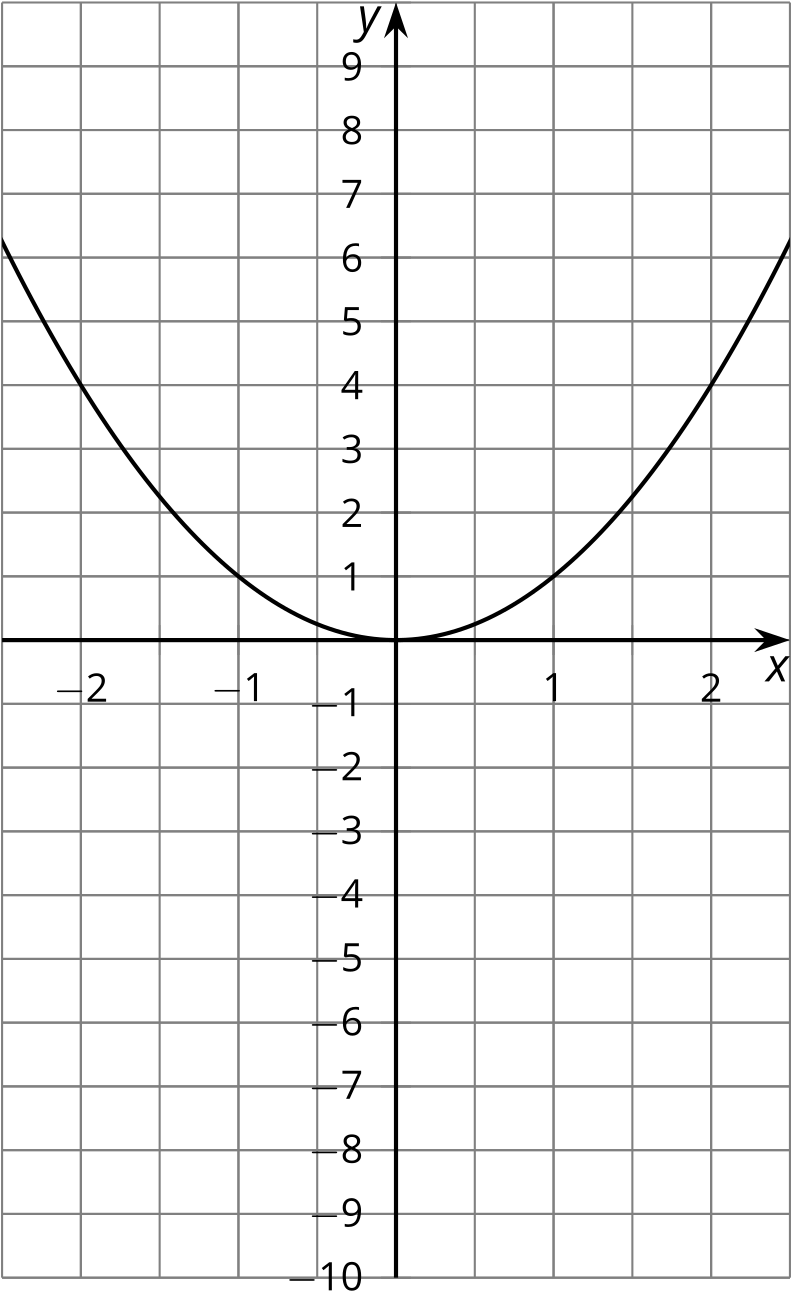 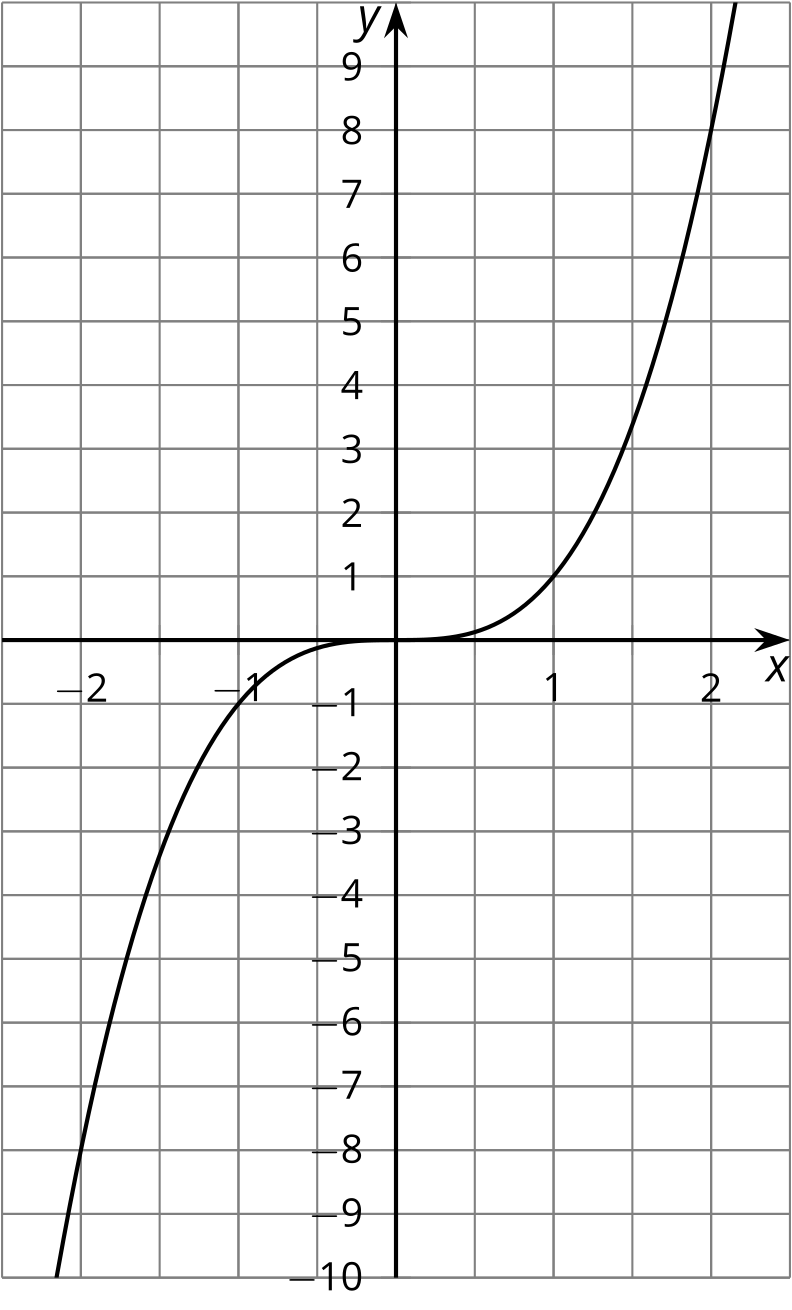 ​​​​​​2 Finding Cube Roots with a GraphStudent Task StatementHow many solutions are there to each of the following equations? Estimate the solution(s) from the graph of . Check your estimate by substituting it back into the equation.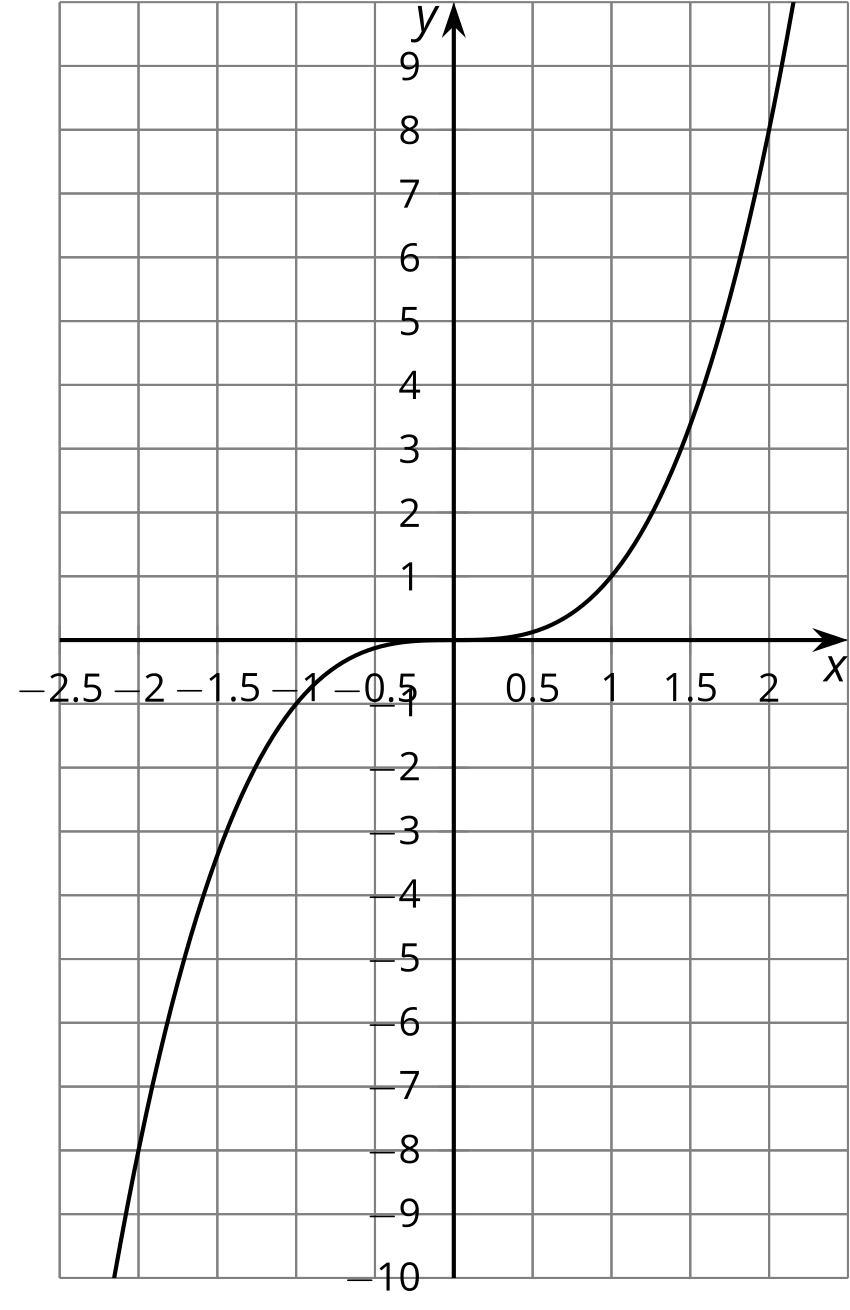 3 Cube Root Equations (Optional)Student Task Statement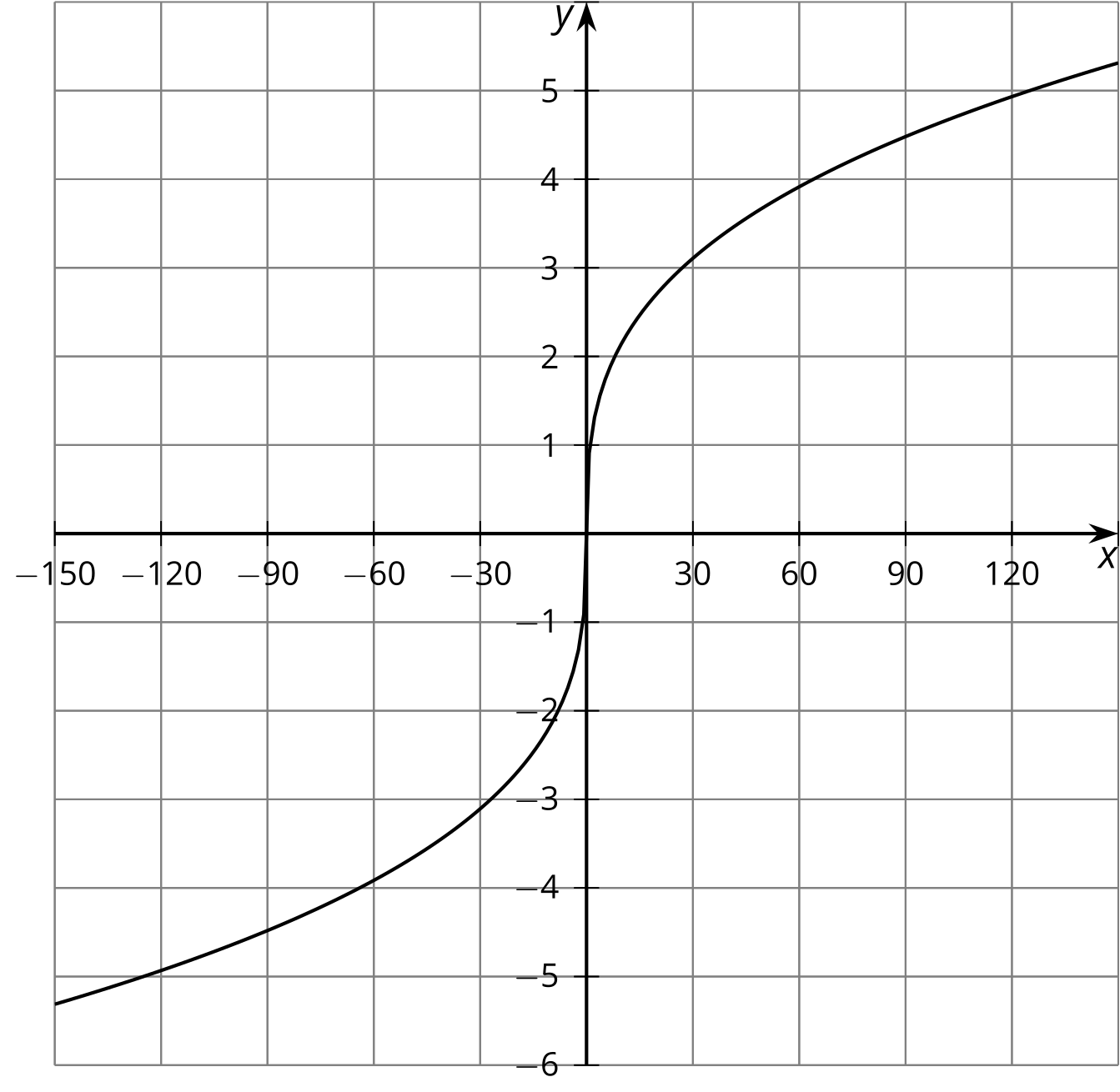 Use the graph of  to estimate the solution(s) to .Use the meaning of cube roots to find an exact solution to the equation . How close was your estimate?Find the solution of the equation  using the meaning of cube roots. Use the graph to check that your solution is reasonable.4 Solve These Equations With Cube Roots in ThemStudent Task StatementHere are a lot of equations:Without solving, identify 3 equations that you think would be the least difficult to solve and 3 equations that you think would be the most difficult to solve. Be prepared to explain your reasoning.Choose 4 equations and solve them. At least one should be from your “least difficult” list and at least one should be from your “most difficult” list.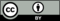 © CC BY 2019 by Illustrative Mathematics®